Отчет о результатах самообследованияМуниципального автономного общеобразовательного учреждения«Средняя общеобразовательная школа № 24»г.Перми за 2021 годОбщие сведения об образовательной организацииМАОУ «СОШ № 24» г.Перми (далее – Школа) расположена в Орджоникидзевском районе города Перми. Большинство семей обучающихся проживают в домах типовой застройки: 88% − рядом со Школой, 12% − в близлежащих микрорайонах.Основным видом деятельности Школы является реализация общеобразовательных программ начального общего, основного общего и среднего общего образования. Также Школа реализует образовательные программы дополнительного образования детей и взрослых.Аналитическая частьI. Оценка образовательной деятельности  Образовательная деятельность в Школе организуется в соответствии с Федеральным законом                 от 29.12.2012 № 273-ФЗ «Об образовании в Российской Федерации», ФГОС начального общего, основного общего и среднего общего образования, СП 2.4.3648-20 «Санитарно-эпидемиологические требования к организациям воспитания и обучения, отдыха и оздоровления детей и молодежи», СанПиН 1.2.3685-21 «Гигиенические нормативы и требования к обеспечению безопасности и (или) безвредности для человека факторов среды обитания», другими нормативными правовыми актами, которые регулируют деятельность образовательных организаций, основными образовательными программами. локальными нормативными актами Школы.Учебный план 1–4-х классов ориентирован на 4-летний нормативный срок освоения основной образовательной программы начального общего образования (реализация ФГОС НОО), 5–9-х классов – на 5-летний нормативный срок освоения основной образовательной программы основного общего образования (реализация ФГОС ООО), 10–11-х классов – на 2-летний нормативный срок освоения образовательной программы среднего общего образования (реализация ФГОС СОО).В 2021 году в результате введения ограничительных мер в связи с распространением коронавирусной инфекции часть образовательных программ в 2020/2021  учебном году пришлось реализовывать с применением электронного обучения и дистанционных образовательных технологий. Для этого использовались федеральные и региональные информационные ресурсы, в частности, платформы: Российская электронная школа, ZOOM, Инфоурок, Яндекс-учебник,Учи.ру, др.Результаты педагогического анализа, проведенного по итогам освоения образовательных программ в дистанционном режиме, свидетельствуют о снижении результативности образовательной деятельности в начальной и основной школе. Причину данной ситуации видим в следующем:недостаточное внимание родителей (законных представителей) детям в организации онлайн-обучения; недостаточная успешность работников Школы в установлении полноценного взаимодействия с родителями, проведении достаточных разъяснений о включенности в дистанционные занятия и значимости их для обучающихся.Исходя из сложившейся ситуации, в плане работы Школы на 2021 год необходимо предусмотреть мероприятия, минимизирующие выявленные дефициты, включить мероприятия в план ВСОКО.Воспитательная работа В 2021 году Школа провела работу по профилактике употребления психоактивных веществ (ПАВ), по согласованию с ГБУЗ ПК Пермский краевой клинический наркологический диспансер проведены профилактические беседы с  несовершеннолетними с согласия законных представителей, по  формированию здорового образа жизни и воспитанию законопослушного поведения обучающихся. Мероприятия проводились с участием обучающихся и их родителей.Проведены обучающие онлайн-семинары для учителей, социальных педагогов, психологов  специалистами ЦППМСП г.Перми  по вопросам здорового образа жизни,   родительские собрания с законными представителями по вопросам диагностики учащихся. Являлись участниками  Фестиваля методических практик по теме профилактики употребления психоактивных веществ, суицидального поведения. В Образовательном учреждении проводилась систематическая работа с родителями по разъяснению уголовной и административной ответственности за преступления и правонарушения, связанные с незаконным оборотом наркотиков, незаконным потреблением наркотиков и других ПАВ, участие  во Всероссийской акции «Скажи, где торгуют смертью».Были организованы:участие в конкурсе социальных плакатов «Я за ЗОЖ», «Я против ПАВ», «Мы против коррупции»участие в городском конкурсе антинаркотической социальной рекламы- 2 место;проведение классных часов,  бесед на антинаркотические темы с использованием ИКТ-технологий онлайн и офлайн;в школьной библиотеке книжная выставка  в форме скрипт-эстафеты «Я выбираю жизнь»;онлайн  и оффлайн лекции и встречи с профессионалами:- с участием  сотрудника  ОП № 5 Е.В.Мокеевой Е.В. «Права и обязанности несовершеннолетних», «Мое поведение в интернете, как не попасть в  деструктивные группы»  с учащимися 1-10 классов; - инспектором Линейного отдела железной дороги Мугалимовой Л.В. «Железная дорога и детский травматизм» 1-10 класс- онлайн-встреча с участием  специалистов  дополнительного образования и воспитания Министерства образования Пермского края и отдела БДД Министерства транспорта ПК  - открытый урок безопасности с отрядом «ЮИД –ЗЕБРА» с учащимися 3-5 классовтоп- викторина по теме «Безопасность» с 1-4 классами,- Сaps-log АКТИВНОСТЬ по теме «Мои безопасные каникулы» Внеурочная деятельность и дополнительное образование.позволяет в полной мере реализовать требования федеральных государственных образовательных стандартов общего образования. За счет указанных в учебном плане часов на внеурочные занятия школа реализует дополнительные образовательные программы, программу социализации учащихся, воспитательные программы. План внеурочной деятельности является организационным механизмом реализации основной образовательной программы начального общего образования. План внеурочной деятельности обеспечивает учет индивидуальных особенностей и потребностей учащихся через организацию внеурочной деятельности. Внеурочная деятельность организуется по направлениям развития личности -спортивно-оздоровительное, -духовно-нравственное, -социальное, -общеинтеллектуальное, -общекультурное, в том числе через такие формы, как: экскурсии, кружки, секции, «круглые столы», конференции, диспуты, школьные научные общества, олимпиады, соревнования, воркшопы, детские общественные инициативы, марафон добрых дел,  поисковые и научные исследования, общественно полезные практики. Дополнительное образование ведется по программам следующей направленности:естественнонаучное;техническое;художественное;физкультурно-спортивное;туристско-краеведческое.Выбор направлений осуществлен на основании опроса обучающихся и родителей, который провели в сентябре 2021 года. По итогам опроса (более 900 обучающихся и 317 родителей) естественно-научное направление выбрали 34%, туристско-краеведческое – 3%, техническое – 42%, художественное – 45%, физкультурно-спортивное – 48%.Во второй половине 2020/2021 учебного года и в первой половине 2021/2022 учебного года проводились дистанционные  занятия по программам дополнительного образования. Учет родительского мнения показал, что почти половина родителей (законных представителей) обучающихся не удовлетворены подобным форматом занятий по дополнительному образованию.Анализ данных по посещению детьми занятий дополнительного образования показывает снижение показателя по охвату в связи с переходом на удаленный  режим, особенно по программам технической и физкультурно-спортивной направленности, что является закономерным.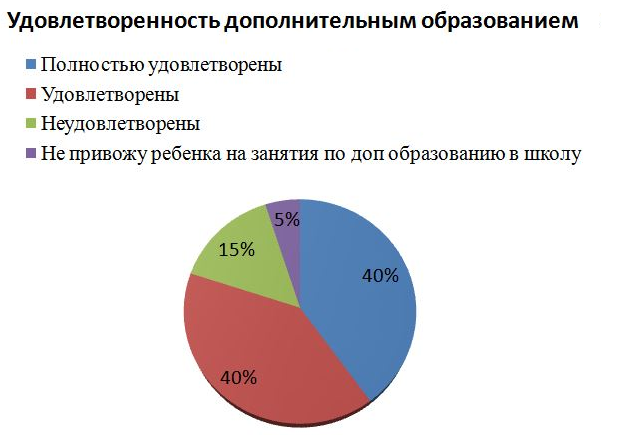 II. Оценка системы управления организациейУправление осуществляется на принципах единоначалия и самоуправления.Органы управления, действующие в ШколеДля осуществления учебно-методической работы в Школе создано три предметных методических объединения:гуманитарных и социально-экономических дисциплин;естественно-научных и математических дисциплин;объединение педагогов начального образования.По итогам 2021 года система управления Школой оценивается в целом как эффективная, позволяющая учесть мнение работников и всех участников образовательных отношений. III. Оценка содержания и качества подготовки обучающихсяСтатистика показателей за 2018–2021 годыПриведенная статистика показывает, что положительная динамика в целом успешного освоения основных образовательных программ сохраняется, при этом стабильно растет количество обучающихся Школы.	Количество обучающихся с ОВЗ так же увеличивается: 2017-2018 уч.год - 18 чел.;                  2018-2019 уч.год - 57 чел.; 2019-2020 уч.год - 63 чел.  Январь 2022 - 90 человекВ 2021 году Школа продолжает успешно реализовывать рабочие программы:  «Деловой русский язык», «Практическая риторика», «Решение задач с параметрами», «Сложные вопросы математики»,  «Основы финансовой грамотности», «Профессиональное самоопределение».Краткий анализ динамики результатов успеваемости и качества знанийРезультаты освоения учащимися программ начального общего образованияпо показателю «успеваемость» в 2021 годуЕсли сравнить результаты освоения обучающимися программ начального общего образования по показателю «успеваемость» в 2021 году с результатами освоения учащимися программ начального общего образования по показателю «успеваемость» в 2020 году, то можно отметить, что процент учащихся стабилен - 100 %, окончивших на «5», вырос на 1%                     (в 2020 был 21%.).Результаты освоения учащимися программ основного общего образованияпо показателю «успеваемость» в 2021 годуЕсли сравнить результаты освоения обучающимися программ основного общего образования по показателю «успеваемость» в 2021 году с результатами освоения учащимися программ основного общего образования по показателю «успеваемость» в 2020 году, то можно отметить, что процент учащихся, окончивших на «4» и «5», стабилен - 31% (в 2020 был 31%), процент учащихся, окончивших на «5», также составил  2 %, как и 2020 году.В 2021году  все учащиеся 9-х классов успешно сдали итоговое собеседование по русскому языку в качестве допуска к государственной итоговой аттестации. По итогам испытания все получили «зачет» за итоговое собеседование.Весной 2021 года для учеников 4–8-х классов были проведены всероссийские проверочные работы, чтобы определить уровень и качество знаний за предыдущий год обучения. Ученики  в целом справились с предложенными работами и продемонстрировали хороший уровень достижения учебных результатов. Анализ результатов по отдельным заданиям показал необходимость дополнительной работы. Руководителям школьных методических объединений было рекомендовано:спланировать коррекционную работу, чтобы устранить пробелы;организовать повторение по темам, проблемным для класса в целом;провести индивидуальные тренировочные упражнения по разделам учебного курса, которые вызвали наибольшие затруднения;организовать на уроках работу с текстовой информацией, что должно сформировать коммуникативную компетентность школьника: погружаясь в текст, грамотно его интерпретировать, выделять разные виды информации и использовать ее в своей работе;совершенствовать навыки работы учеников со справочной литературой.Результаты освоения программ среднего общего образования обучающимися 11 классапо показателю «успеваемость» в 2021 годуРезультаты освоения учащимися программ среднего общего образования по показателю «успеваемость» в 2021 учебном году достаточно высокие. IV. Оценка организации учебного процессаОрганизация учебного процесса в Школе регламентируется режимом занятий, учебным планом, календарным учебным графиком, расписанием занятий, локальными нормативными актами школы.Образовательная деятельность в Школе осуществляется по пятидневной учебной неделе для 1-х классов, по шестидневной учебной неделе – для 4-х классов. В соответствии с  методическими рекомендациями по организации начала работы образовательных организаций города Перми  в 2021/22 учебном году Школа:1. Подготовила новое расписание со смещенным началом урока и каскадное расписание звонков, чтобы минимизировать контакты учеников;2. Закрепила классы за кабинетами;3. Составила и утвердила графики уборки, проветривания кабинетов и рекреаций;4. Подготовила расписание работы столовой и приема пищи с учетом дистанцированной рассадки классов, учеников к накрыванию в столовой не допускали;5. Разместила на сайте школы необходимую информацию об антикоронавирусных мерах, ссылки распространяли по официальным родительским группам.6. Закупила бесконтактные термометры, рециркуляторы передвижные и настенные для каждого кабинета, средства и устройства для антисептической обработки рук, маски многоразового использования, маски медицинские, перчатки. Запасы регулярно пополняются.V. Оценка востребованности выпускниковВ 2021 году 78 % выпускников 9-го класса продолжили обучение в СУЗах города и Пермского края. Это связано с тем, что в Школе большое внимание уделяется профессиональному самоопределению учащихся. Профессиональное сопровождение осуществляется как непосредственно на уроках, так и в системе внеклассных, общешкольных мероприятий. Для обучающихся проходят классные часы в рамках Всероссийских уроков «ПроеКТОриЯ», в которых принимают участие ученики 7-10 классов. 
VI. Оценка качества кадрового обеспечения.На период самообследования в Школе работают 43 педагога, из них 3 человека имеет среднее специальное образование из которых   1 человек обучается. В 2021 году аттестацию прошли 3 человека – на первую квалификационную категорию, 3 человека на высшую категорию.В целях повышения качества образовательной деятельности в школе проводится целенаправленная кадровая политика, основная цель которой – обеспечение оптимального баланса процессов обновления и сохранения численного и качественного состава кадров в его развитии, в соответствии потребностями Школы и требованиями действующего законодательства.Основные принципы кадровой политики направлены:на сохранение, укрепление и развитие кадрового потенциала;создание квалифицированного коллектива, способного работать в современных условиях;повышения уровня квалификации персонала.Оценивая кадровое обеспечение образовательной организации, являющееся одним из условий, которое определяет качество подготовки обучающихся, необходимо констатировать следующее:образовательная деятельность в школе обеспечена квалифицированным профессиональным педагогическим составом;в Школе создана устойчивая целевая кадровая система, в которой осуществляется подготовка новых кадров из числа собственных выпускников;кадровый потенциал Школы динамично развивается на основе целенаправленной работы по повышению квалификации педагогов. Из 43 педагогического работника Школы все педагогические работники  соответствуют квалификационным требованиям профстандарта «Педагог».В период дистанционного обучения все педагоги Школы успешно освоили онлайн-сервисы, применяли цифровые образовательные ресурсы, вели электронные формы документации, в том числе электронный журнал и дневники учеников.90% педагогов прошли обучение  в объеме от 16 до 285 часов по темам:  -Дистанционное обучение: от создания контента до организации образовательного процесса (36 часов);-Цифровая грамотность педагогического работника (285 часов);-Цифровая грамотность педагога (16 часов);-Основы здорового питания»- «Профилактика безнадзорности и правонарушений несовершеннолетних в соответствии с федеральным законодательством»-«Оказание первой медицинской помощи пострадавшим»-«Правила гигиены. Особенности работы образовательной организации в условиях сложной санитарно-эпидемиологической обстановки».VII.  Оценка качества учебно-методического и библиотечно-информационного обеспечения.Общая характеристика:объем библиотечного фонда – 37738 единиц;книгообеспеченность – 100%;обращаемость – 6500 единиц в год;объем учебного фонда – 22525 единиц.Фонд библиотеки формируется за счет федерального, областного, местного бюджетов.Состав фонда и его использованиеФонд библиотеки соответствует требованиям ФГОС, учебники фонда входят в федеральный перечень, утвержденный приказом Минпросвещения России от 20.05.2020 № 254.В библиотеке имеются электронные образовательные ресурсы – диски.Имеется доступ к НЭБ (национальной электронной библиотеке)Средний уровень посещаемости библиотеки – 27 человек в день.Оснащенность библиотеки учебными пособиями достаточная. Имеется подписка на периодические издания. Отсутствует финансирование библиотеки на обновление фонда художественной литературы. VIII.  Оценка материально-технической базы.Материально-техническое обеспечение Школы позволяет реализовывать в полной мере  образовательные программы. В Школе оборудованы 35 учебных кабинета, 32 из них оснащен современной мультимедийной техникой, в том числе:лаборатория по физике;лаборатория по химии;лаборатория по биологии;компьютерный класс;столярная мастерская;слесарная мастерская,швейная мастерская,кабинет «Домоводство»;кабинет ОБЖ (оснащен комплектами ОЗК, моделью автомата Калашникова и др. наглядными пособиями).Информатизация означает для образования значительно больше, чем просто внедрение в
учебный процесс нового содержания и новых технологий. Уровень развития информационных
технологий характеризует уровень развития образовательного учреждения, поэтому задача
информатизации приобретает первостепенное значение.Основные задачи информатизации образования:необходимость соединения педагогических и информационных технологий в единое целое;повышение качества и мотивации обучения;подготовка учащихся к жизнедеятельности в условиях информационного общества.Программа информатизации требует использования информационно-коммуникативной компетентности в работе образовательного учреждения.В школе создано единое  информационное пространство, которое осуществляется через  локальную сеть и выход в Интернет (скорость интернета 100 Мбит), организована электронная библиотека. Установлен контент-фильтр, не позволяющий пользователю заходить в нежелательные области Интернета.На втором этаже здания оборудован актовый зал и спортивный зал. В 2021был открыт музей. Создание музея рассматриваем как компонент образовательного пространства школы.. На первом этаже оборудованы столовая, пищеблок. Школа участвует в реализации городских проектов «Школьная карта», «Энергогород»  и  электронное портфолио учащихся – «Золотой резерв». На территории школы асфальтированная баскетбольная площадка, игровая зона для подвижных игр оборудована: металлическими брусьями, двумя лестницами, кольцами для лазания.Для создания условий безопасности учащихся и сотрудников школы установлено 21 наружных и 19 внутренних камер видео наблюдения. Вход на территорию и в здание школы осуществляется через домофонную систему, в холле школы установлен стационарный металлодетектор так же имеется ручной металлодетектор, установлены 2 турникета с калиткой антипаника. Охрану школы осуществляет специализированная лицензионная охранная организация ООО ЧОО «Сибирь-М».IX. Оценка функционирования внутренней системы оценки качества образования.В Школе утверждено Положение о внутренней системе оценки качества образования. По итогам оценки качества образования выявлено, что уровень метапредметных результатов соответствуют среднему уровню, сформированность личностных результатов высокая.По результатам анкетирования 2021 года выявлено, что количество родителей, которые удовлетворены общим качеством образования в Школе, – 68%, количество обучающихся, удовлетворенных образовательным процессом – 70%.Результаты анализа показателей деятельности организации.Данные приведены по состоянию на 30 декабря 2021 года.Анализ  показателей указывает на то, что Школа имеет достаточную инфраструктуру, которая соответствует требованиям СП 2.4.3648-20 «Санитарно-эпидемиологические требования к организациям воспитания и обучения, отдыха и оздоровления детей и молодежи» и позволяет  реализовывать образовательные программы в полном объеме в соответствии с ФГОС общего образования.Школа укомплектована достаточным количеством педагогических и иных работников, которые имеют высокую квалификацию и регулярно проходят повышение квалификации, что позволяет обеспечивать стабильных качественных результатов образовательных достижений обучающихся.Директор школы									И.Н.КотельниковаСОГЛАСОВАНО
Педагогическим советом
МАОУ «СОШ № 24» г.Перми
(протокол от 18.03.2022 г. № 4)УТВЕРЖДАЮ
Директор МАОУ«СОШ № 24»
_____________ И.Н.Котельникова
«18» марта 2022 г.Полное наименование учрежденияМуниципальное автономное общеобразовательное учреждение «Средняя общеобразовательная школа № 24» г.ПермиКраткое наименование учрежденияМАОУ «СОШ № 24» г.ПермиТип, вид, организационно-правовой статусОбщеобразовательная организация, унитарная некоммерческая организация – муниципальное автономное учреждениеЮридический адрес614112, Россия, Пермский край, г.Пермь, ул.Репина, д.67аФактический адрес614112, Россия, Пермский край, г.Пермь, ул.Репина, д.67аТелефон/факс(342) 285 29 68Сайт/e-mail Сайт:   http://perm-school24.rue-mail: mouschool24@mail.ruДата основания1986 годИмеющиеся лицензии на образовательную деятельность (действующие), серия, номер, дата выдачиCерия 59Л01 № 0002155, рег. № 4304 от 28 августа  2015 года (бессрочная)Свидетельство о государственной аккредитации, серия, номер, дата выдачиСерия 59А01 № 0000955, рег. № 757 от 22 декабря 2015 года ФИО руководителя учрежденияКотельникова Ирина НиколаевнаФИО заместителей руководителя ОУ по направлениямМушакова Лариса Васифовна, зам.директора по УВРАкименко Елена Дмитриевна, зам.директора по УВР, Лукьянченко Ирина Михайловна, зам.директора по УВРДружинина Елена Анатольевна, зам.директора по АХЧНаименование органаФункцииДиректорКонтролирует работу и обеспечивает эффективное взаимодействие структурных подразделений организации, утверждает штатное расписание, отчетные документы организации, осуществляет общее руководство ШколойУправляющий советРассматривает вопросы:развития образовательной организации;финансово-хозяйственной деятельности (в части внебюдж. средств);материально-технического обеспеченияПедагогический советОсуществляет текущее руководство образовательной деятельностью Школы, в том числе рассматривает вопросы:развития образовательных услуг;регламентации образовательных отношений;разработки образовательных программ;выбора учебников, учебных пособий, средств обучения и воспитания;материально-технического обеспечения образовательного процесса;аттестации, повышения квалификации педагогических работников;координации деятельности методических объединенийОбщее собрание работниковРеализует право работников участвовать в управлении образовательной организацией, в том числе:участвовать в разработке и принятии коллективного договора, Правил трудового распорядка, изменений и дополнений к ним;принимать локальные акты, которые регламентируют деятельность образовательной организации и связаны с правами и обязанностями работников;разрешать конфликтные ситуации между работниками и администрацией образовательной организации;вносить предложения по корректировке плана мероприятий организации, совершенствованию ее работы и развитию материальной базы№ п/пПараметры статистики2018–2019
учебный год2019–2020
учебный год2020–2021
учебный годНа конец 2021 года1Количество детей, обучавшихся на конец учебного года, в том числе:9981038108411321– начальная школа5785746306281– основная школа4754414354831– средняя школа02319212Количество учеников, оставленных на повторное обучение:2– начальная школа-–--2– основная школа–---2– средняя школа––--3Не получили аттестата:3– об основном общем образовании––--3– среднем общем образовании––--4Окончили школу с аттестатомособого образца:4– в основной школе442-4– средней школеНет выпускаНет выпуска1-КлассыВсегообуч-сяИз них успеваютИз них успеваютОкончили годОкончили годОкончили годОкончили годНе успеваютНе успеваютНе успеваютНе успеваютПереведены
условноПереведены
условноКлассыВсегообуч-сяИз них успеваютИз них успеваютОкончили годОкончили годОкончили годОкончили годВсегоВсегоИз них н/аИз них н/аПереведены
условноПереведены
условноКлассыВсегообуч-сяКол-во%Сотметками «4» и «5»%С отметками «5»%Кол-во%Кол-во%Кол-во%216116110091563522000000315115110079493221000000415015010079533523000000Итого4624621002435310222000000КлассыВсего
обуч-сяИз них
успеваютИз них
успеваютОкончили
годОкончили
годОкончили
годОкончили
годНе успеваютНе успеваютНе успеваютНе успеваютПереведены
условноПереведены
условноКлассыВсего
обуч-сяИз них
успеваютИз них
успеваютОкончили
годОкончили
годОкончили
годОкончили
годВсегоВсегоИз них н/аИз них н/аПереведены
условноПереведены
условноКлассыВсего
обуч-сяКол-во%С
отметками
«4» и «5»%С
отметками
«5»%Кол-
во%Кол-
во%Кол-во%590901004853 3300000069797100262711000000782821001822110000008898910017190000000097777100253223000000Итого4354351001343172000000КлассыВсегообуч-сяИз них
успеваютИз них
успеваютОкончили
полугодие Окончили
полугодие Окончили годОкончили годНе успеваютНе успеваютНе успеваютНе успеваютПереведены
условноПереведены
условноСменили
форму
обученияСменили
форму
обученияКлассыВсегообуч-сяИз них
успеваютИз них
успеваютОкончили
полугодие Окончили
полугодие Окончили годОкончили годВсегоВсегоИз них н/аИз них н/аПереведены
условноПереведены
условноСменили
форму
обученияСменили
форму
обученияКлассыВсегообуч-сяКол-во%С
отметками
«4» и «5»%С
отметками
«5»%Кол-во%Кол-во%Кол-во%%Кол-
во11191910014741500000000Итого19191001474100000000Год
выпускаОсновная школаОсновная школаОсновная школаОсновная школаГод
выпускаВсегоПерешли в
10-й классШколыПерешли в
10-й класс
другой ООПоступили в
профессиональную
ООУстроилисьна работу20191112314713202096015801202177142601№Вид литературыКоличество единиц в фонде1Учебная225252Учебные пособия 5973Художественная14616